Position: Project Coordinator/Sr. Coordinator, AOP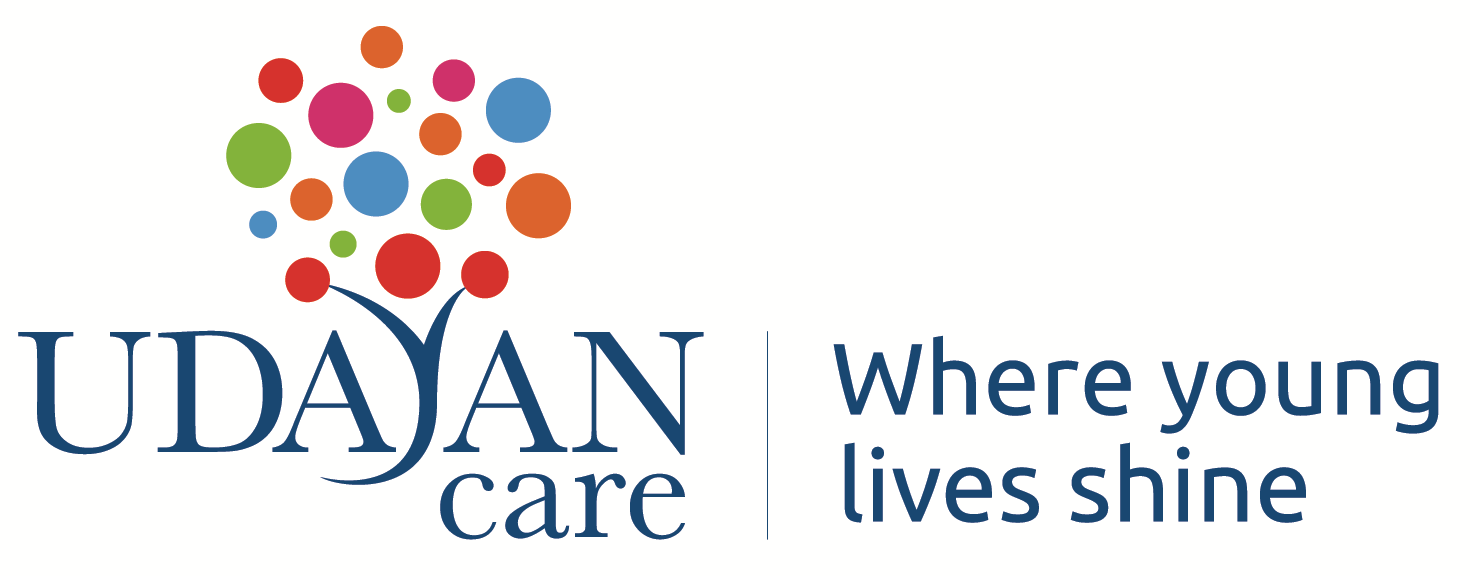 Location:    	New DelhiReports to: 	Asst. Director Advocacy Section 2 | Purpose of the Role Section 2 | Purpose of the Role The role holder is accountable for 360 degree management of AOP in the A.R.T. department of Udayan Care. The role holder is accountable for 360 degree management of AOP in the A.R.T. department of Udayan Care. Section 3 | Key Responsibilities   Section 3 | Key Responsibilities   Section 3 | Key Responsibilities   Envisioning and development of project plans with complete baseline, indicators, tools, action plan, M&E and end line assessments (measure project performance using appropriate tools and techniques), databases and reporting structuresAssist in the definition of project scope and objectives and ensuring technical feasibilityManage changes to the project scope, project schedule and project costs using appropriate verification techniquesPerform risk management to minimize project risksCoordination and completion of projects on time within defined budget Oversee all aspects of projects, including funds generation, proposal writing, report making and donor reporting (narrative and financial)Set deadlines, assign responsibilities and monitor and summarize progress of project.Work directly with aftercare youth on boarded in the project, different stakeholders, such as government, funding agencies, mentors and corporations, other NGOs, Consultants, etc. to ensure deliverables in timely mannerWork directly with aftercare youth on boarded to enhance their English language skills, computer literacy, career counselling and ensure their placements Coordinate with other departments at Udayan Care to ensure all aspects of each project are compatible in team work spirit Ensure resource availability and allocation and hire new talent as needed to fulfill project needs.Lead and direct the work of other team membersEnhance department and organization reputation by accepting ownership for accomplishing new and different requests; exploring opportunities to add value to job accomplishments.Develop periodic project status reports and share status of projects with upper management. Establish and maintain relationships with third parties/vendorsAny other job or related task as advised by the Managing Trustee/ ED/ A.R.T. Director        Weekend hours shall be required.Envisioning and development of project plans with complete baseline, indicators, tools, action plan, M&E and end line assessments (measure project performance using appropriate tools and techniques), databases and reporting structuresAssist in the definition of project scope and objectives and ensuring technical feasibilityManage changes to the project scope, project schedule and project costs using appropriate verification techniquesPerform risk management to minimize project risksCoordination and completion of projects on time within defined budget Oversee all aspects of projects, including funds generation, proposal writing, report making and donor reporting (narrative and financial)Set deadlines, assign responsibilities and monitor and summarize progress of project.Work directly with aftercare youth on boarded in the project, different stakeholders, such as government, funding agencies, mentors and corporations, other NGOs, Consultants, etc. to ensure deliverables in timely mannerWork directly with aftercare youth on boarded to enhance their English language skills, computer literacy, career counselling and ensure their placements Coordinate with other departments at Udayan Care to ensure all aspects of each project are compatible in team work spirit Ensure resource availability and allocation and hire new talent as needed to fulfill project needs.Lead and direct the work of other team membersEnhance department and organization reputation by accepting ownership for accomplishing new and different requests; exploring opportunities to add value to job accomplishments.Develop periodic project status reports and share status of projects with upper management. Establish and maintain relationships with third parties/vendorsAny other job or related task as advised by the Managing Trustee/ ED/ A.R.T. Director        Weekend hours shall be required.Envisioning and development of project plans with complete baseline, indicators, tools, action plan, M&E and end line assessments (measure project performance using appropriate tools and techniques), databases and reporting structuresAssist in the definition of project scope and objectives and ensuring technical feasibilityManage changes to the project scope, project schedule and project costs using appropriate verification techniquesPerform risk management to minimize project risksCoordination and completion of projects on time within defined budget Oversee all aspects of projects, including funds generation, proposal writing, report making and donor reporting (narrative and financial)Set deadlines, assign responsibilities and monitor and summarize progress of project.Work directly with aftercare youth on boarded in the project, different stakeholders, such as government, funding agencies, mentors and corporations, other NGOs, Consultants, etc. to ensure deliverables in timely mannerWork directly with aftercare youth on boarded to enhance their English language skills, computer literacy, career counselling and ensure their placements Coordinate with other departments at Udayan Care to ensure all aspects of each project are compatible in team work spirit Ensure resource availability and allocation and hire new talent as needed to fulfill project needs.Lead and direct the work of other team membersEnhance department and organization reputation by accepting ownership for accomplishing new and different requests; exploring opportunities to add value to job accomplishments.Develop periodic project status reports and share status of projects with upper management. Establish and maintain relationships with third parties/vendorsAny other job or related task as advised by the Managing Trustee/ ED/ A.R.T. Director        Weekend hours shall be required.Section 4 | Experience , Qualifications and SkillsExperienceAround 2+ years of work Experience in national/multi state level NGO with working experience with youth and skill building being preferable. Familiar with a variety of the field's concepts, practices and procedures of project management. Educational Qualifications Masters or Bachelors in any recognized discipline or social sciences from an institute of repute.Skills Requirements:Proven working experience and skills in project development, process planning and managementExcellent written and verbal Communication skills, both client-facing and internal skillsExcellent written and verbal communication skills, including report writing skills.Good organizational skills including attention to detail and multitasking skillsStrong working knowledge of Microsoft OfficeKnowledge and proven track record of M&EDeveloping and Tracking BudgetsTeam management and Supervision 